Calendar subject to change.Please check website (www.castrovalleyrotary.org) for details and changes.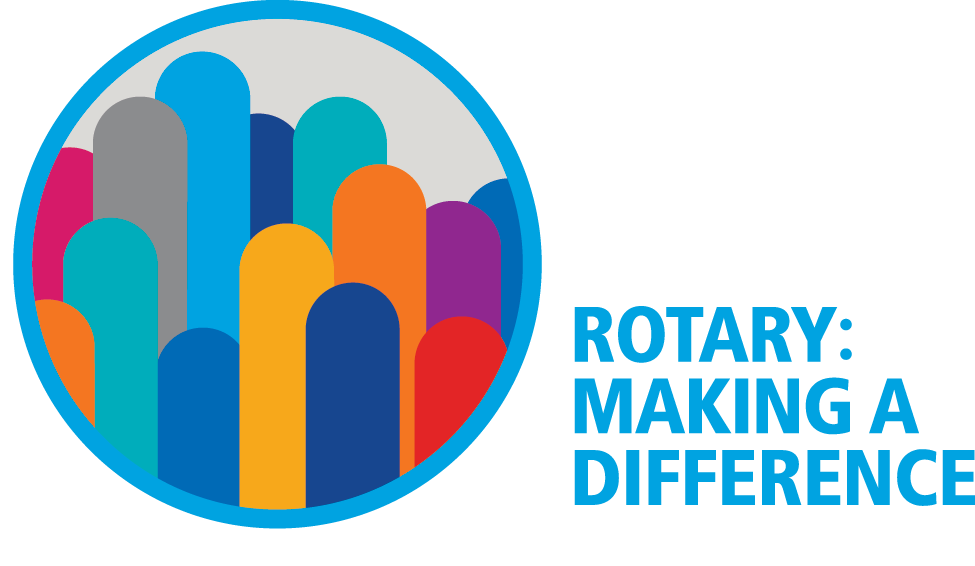 MAKING A DIFFERENCE STARTS IN CASTRO VALLEYDATEEVENTTIMELOCATIONNOTESApril 3Lunch Meeting12:00-1:30 pmRedwood CanyonCheck website for speakerApril 10Lunch Meeting12:00-1:30 pmRedwood CanyonCheck website for speakerApril 14District 5170 Training Assembly8:00 am – 2:00 pmApril 17Lunch Meeting12:00-1:30 pmRedwood CanyonCheck website for speakerApril 19Chamber Mixer5:30-7:30 pmTBDChamber Event Rotary is a memberApril 24Lunch Meeting12:00-1:30 pmRedwood CanyonCheck website for speakerApril 25Board Meeting6:00-7:30 pmTBDAll members invited. Red Badge requirement.May 1Lunch Meeting12:00-1:30 pmRedwood CanyonCheck website for speakerMay 8Lunch Meeting12:00-1:30 pmRedwood CanyonCheck website for speakerMay 11Chili Cook-off5:00-9:00 pmRowell RanchThis an all hands-on deck Club EventMay 12Rodeo Parade10:00-1:00Castro Valley BlvdThis an all hands-on deck Club EventMay 15Lunch Meeting12:00-1:30 pmRedwood CanyonCheck website for speakerMay 17Chamber Mixer5:30-7:30 pmTBDChamber Event Rotary is a memberMay 22Lunch Meeting12:00-1:30 pmRedwood CanyonCheck website for speakerMay 23Board Meeting6:00-7:30 pmTBDAll members invited. Red Badge requirement.May 29Lunch Meeting12:00-1:30 pmRedwood CanyonCheck website for speakerJune 1-3District 5170 ConferenceSan JoseSee website for detailsJune 5Lunch Meeting12:00-1:30 pmRedwood CanyonCheck website for speakerJune 12Lunch Meeting12:00-1:30 pmRedwood CanyonCheck website for speakerJune 19NO LUNCH MEETINGJune 19Demotion5:00-8:30 pmRowell RanchJune 21Chamber Mixer5:30-7:30 pmTBDChamber Event Rotary is a memberJune 26Lunch Meeting12:00-1:30 pmRedwood CanyonCheck website for speaker